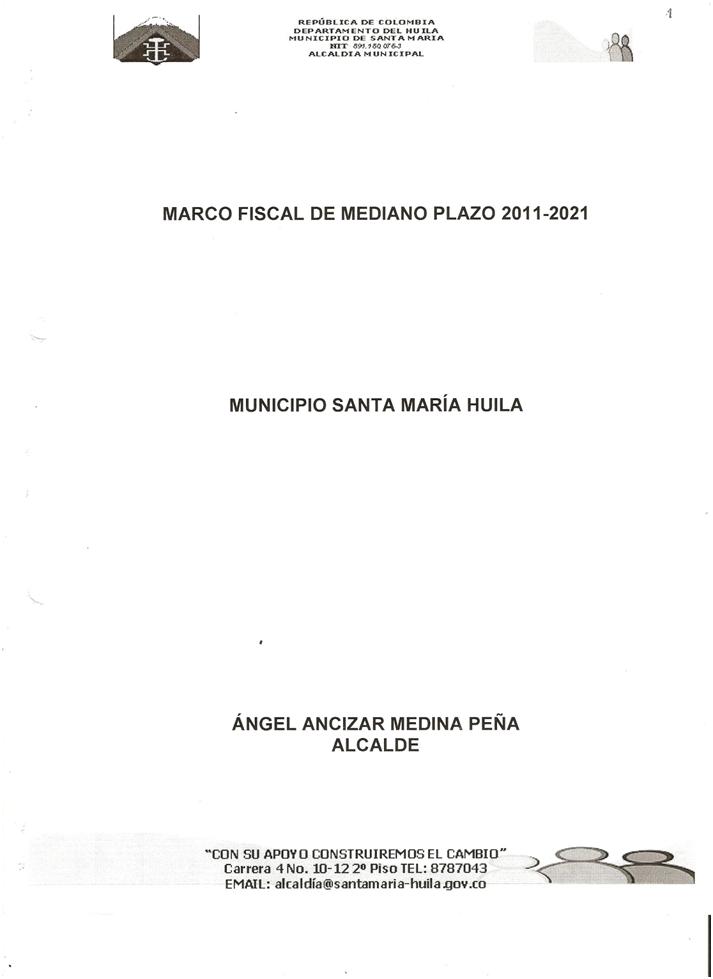 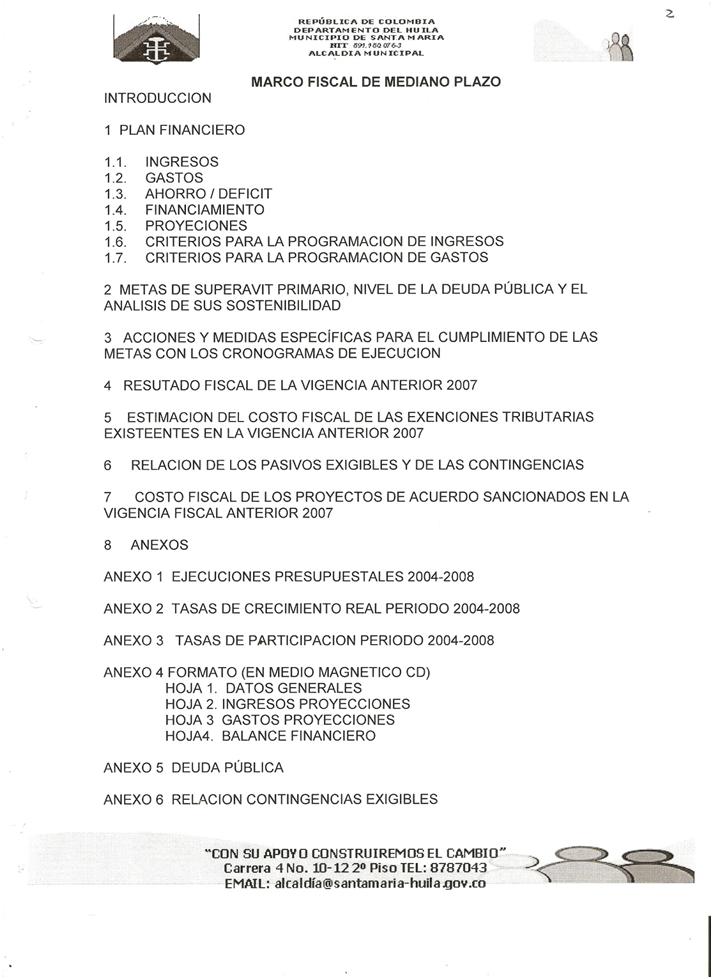 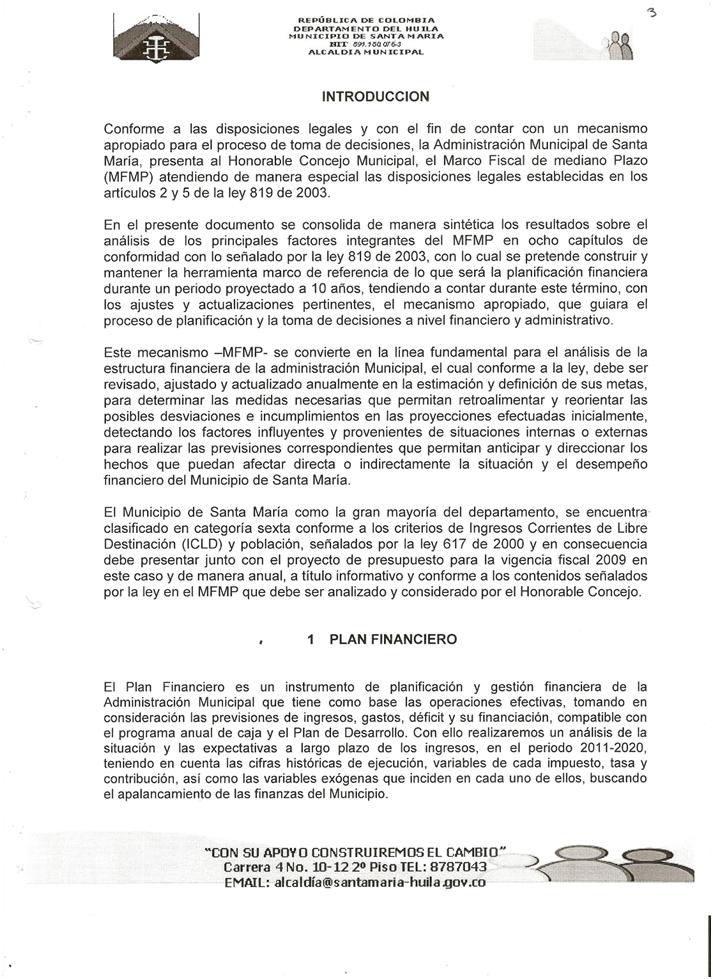 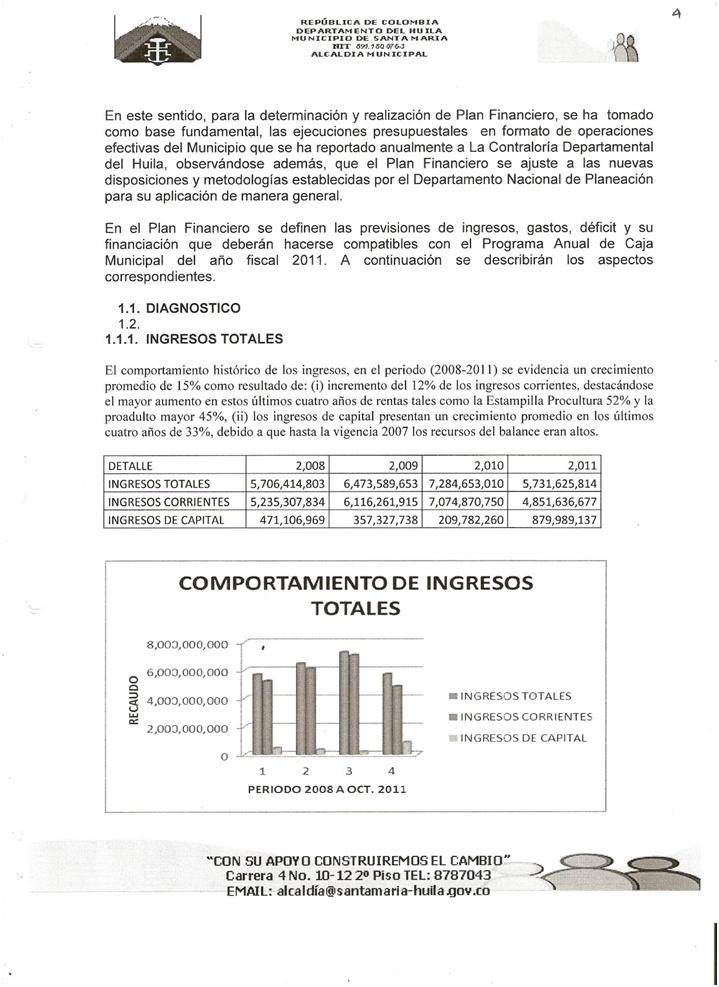 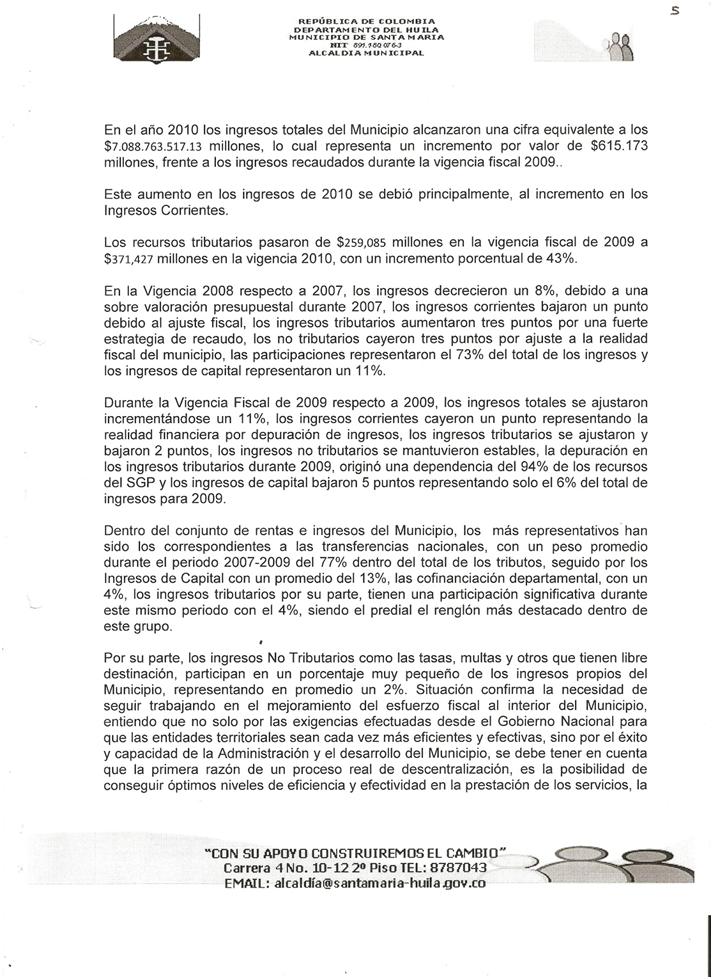 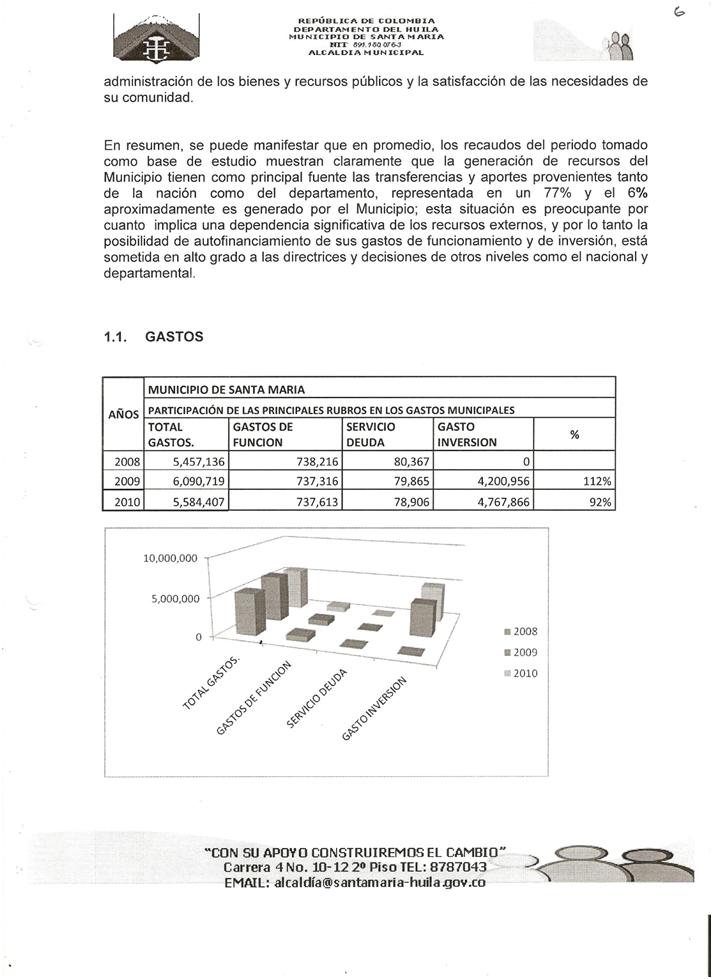 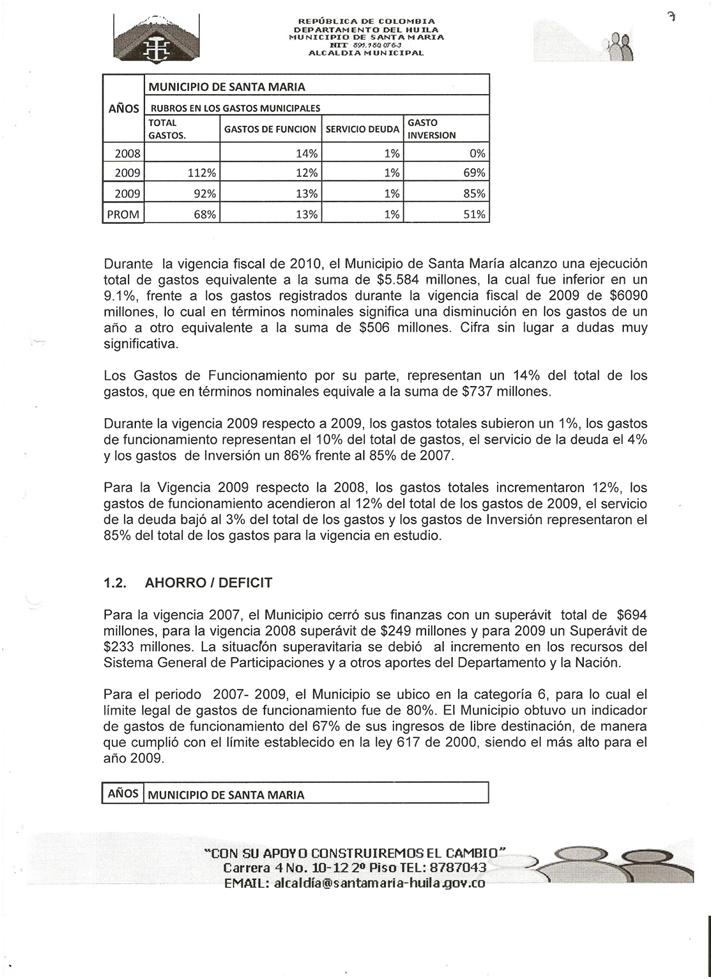 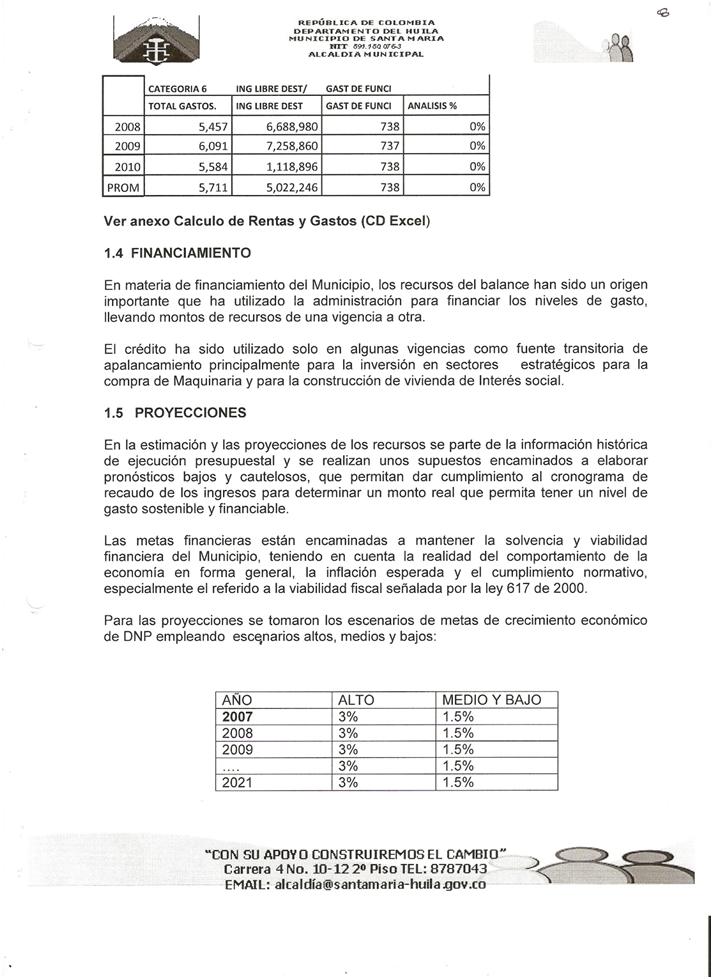 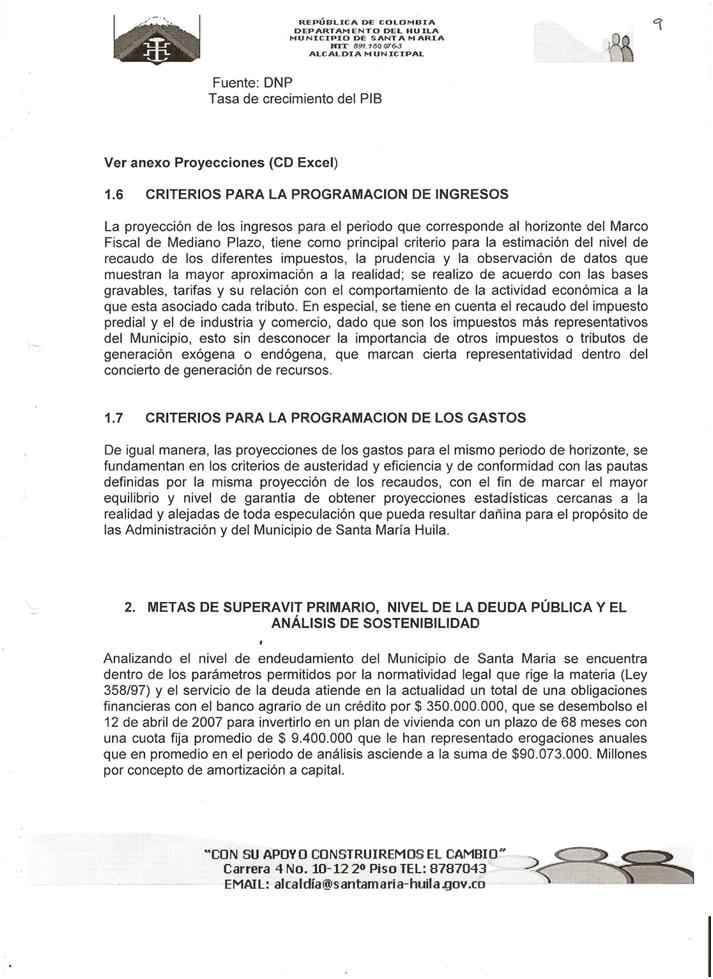 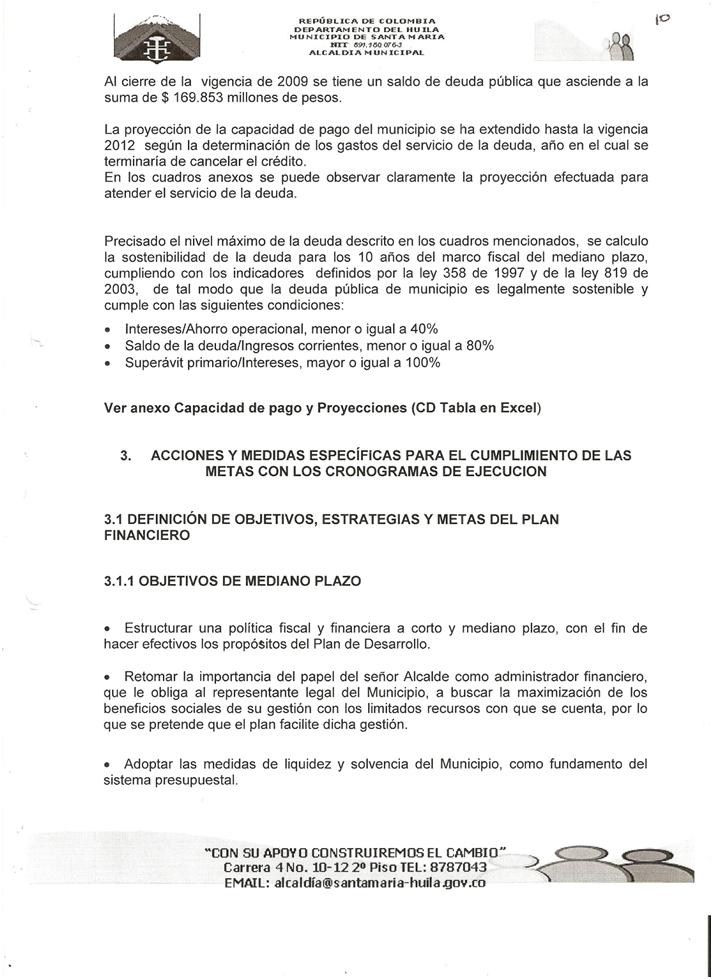 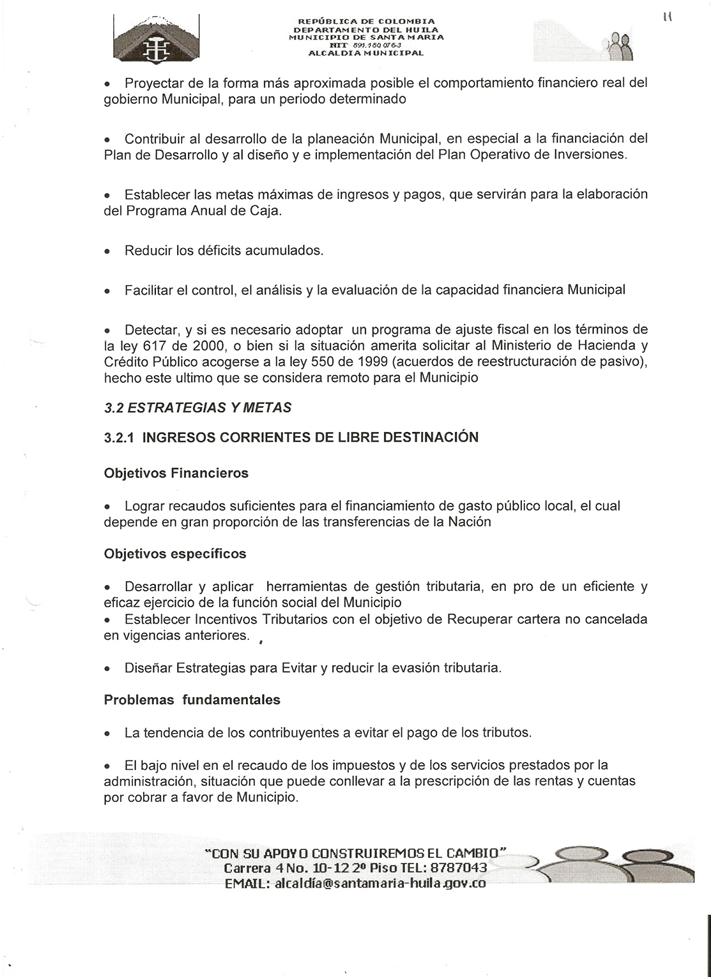 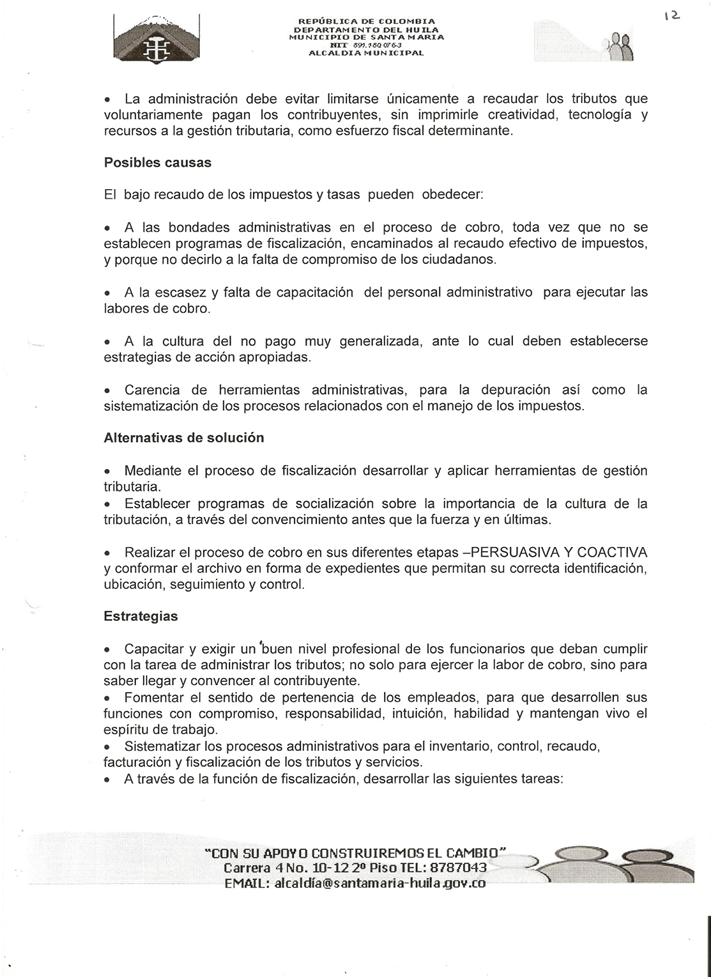 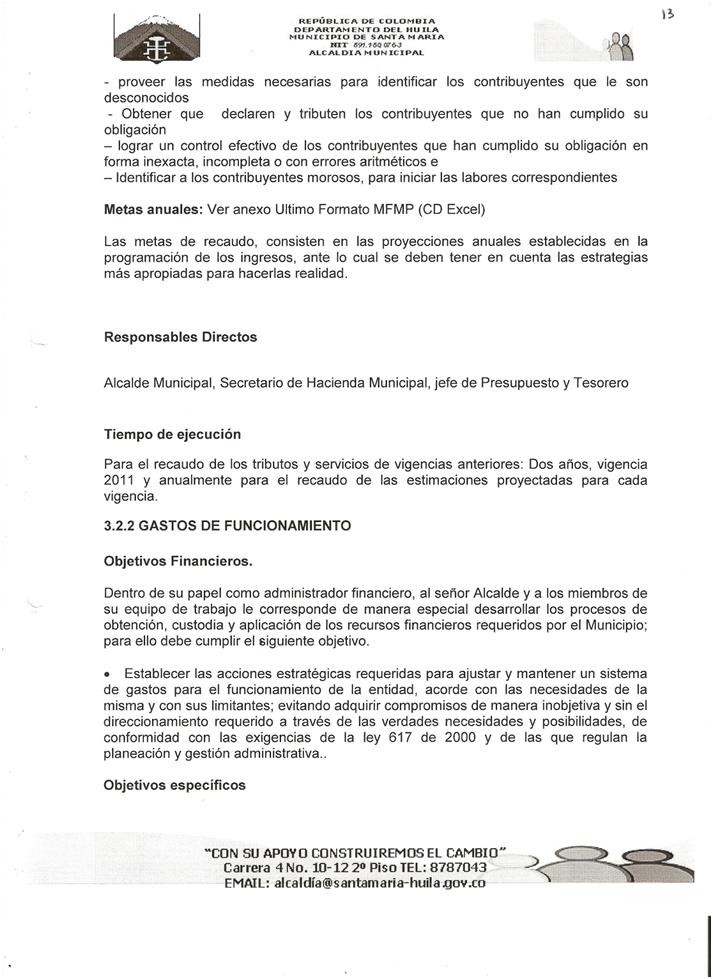 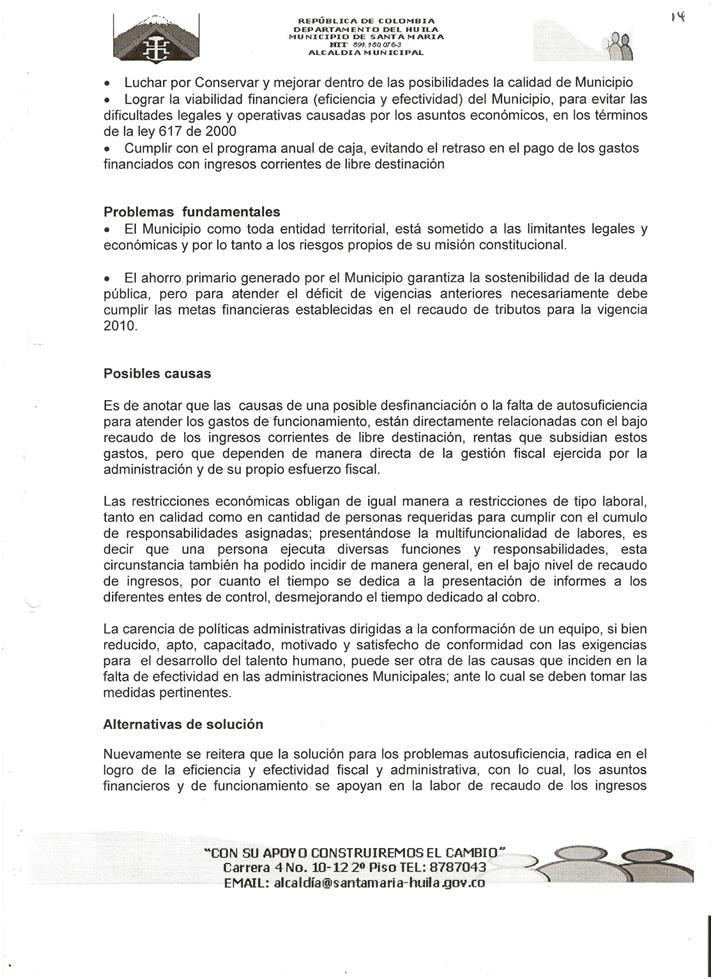 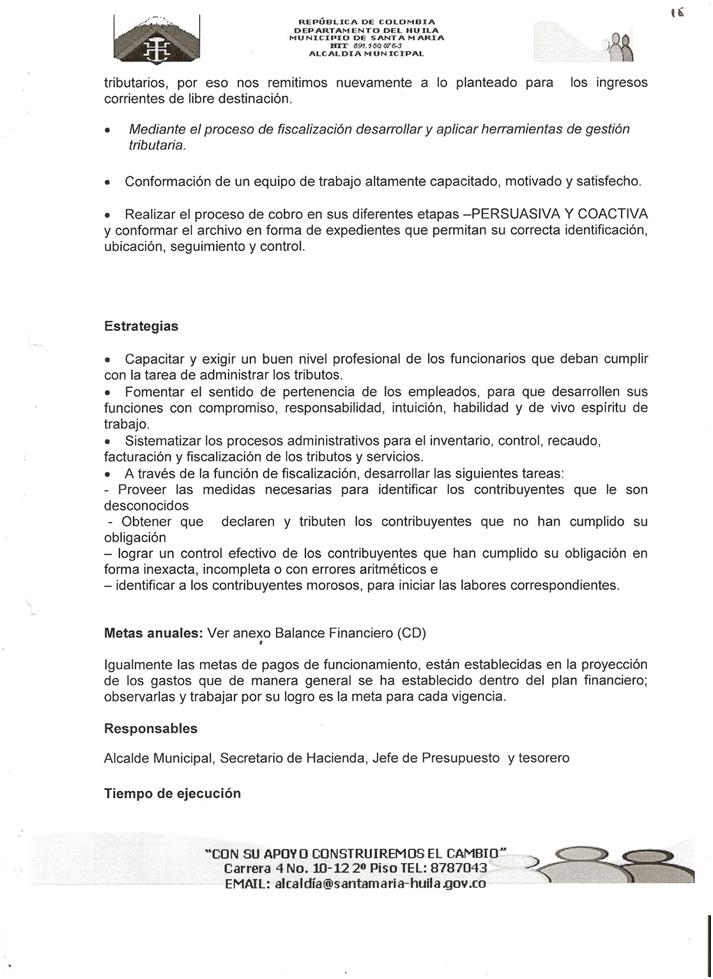 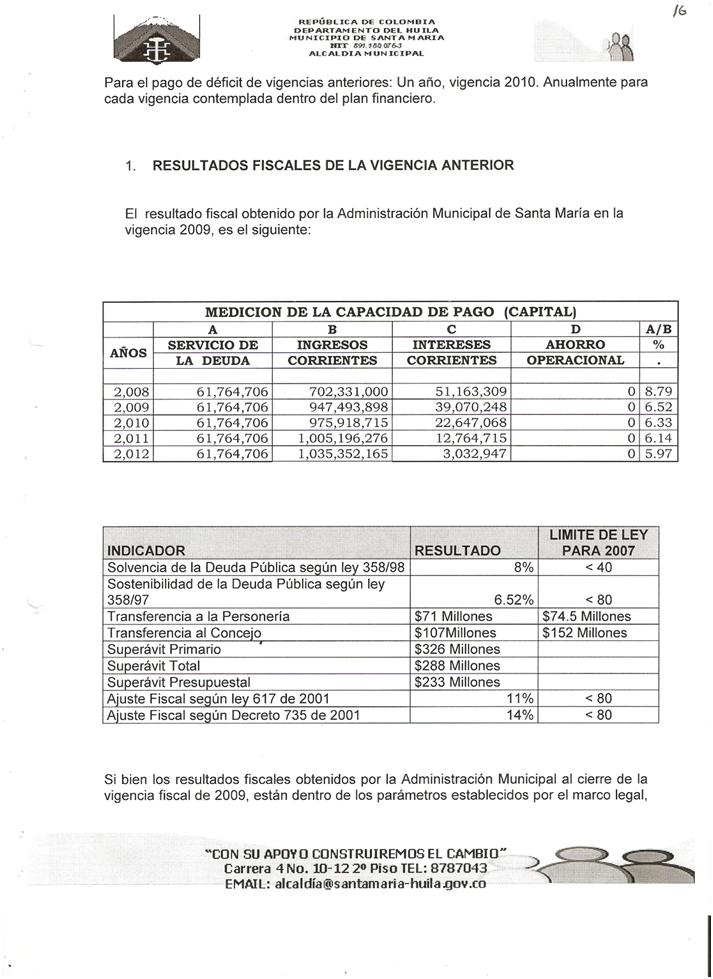 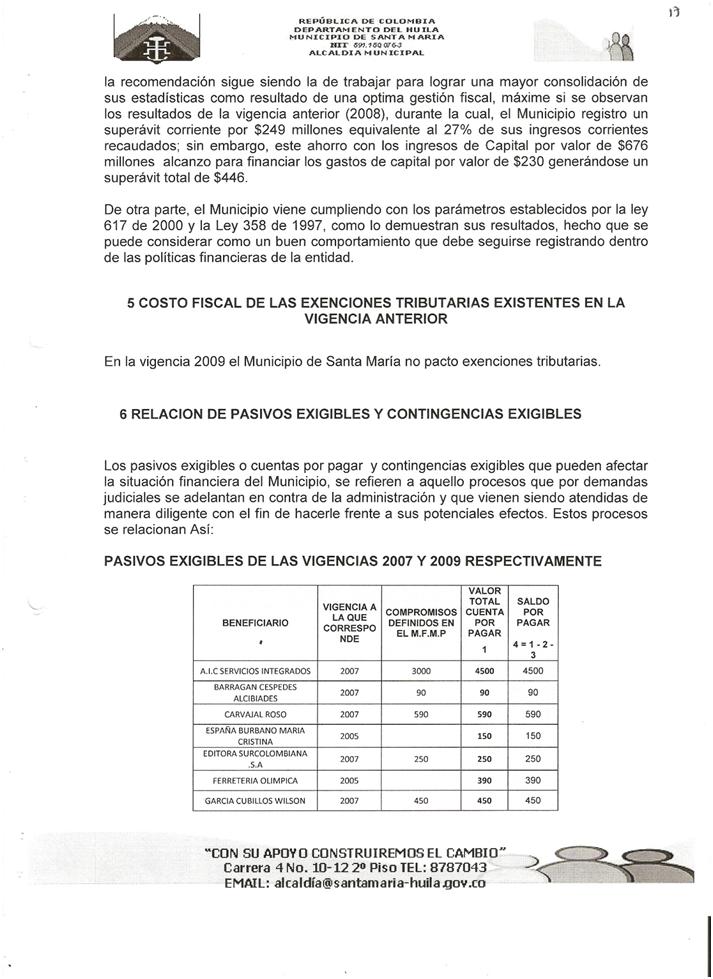 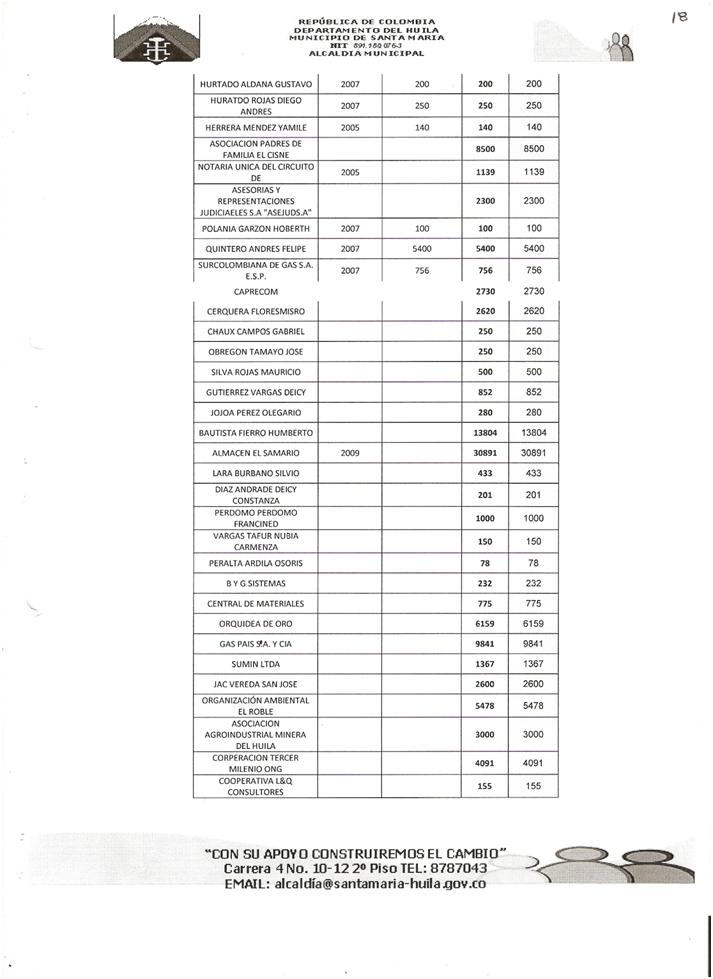 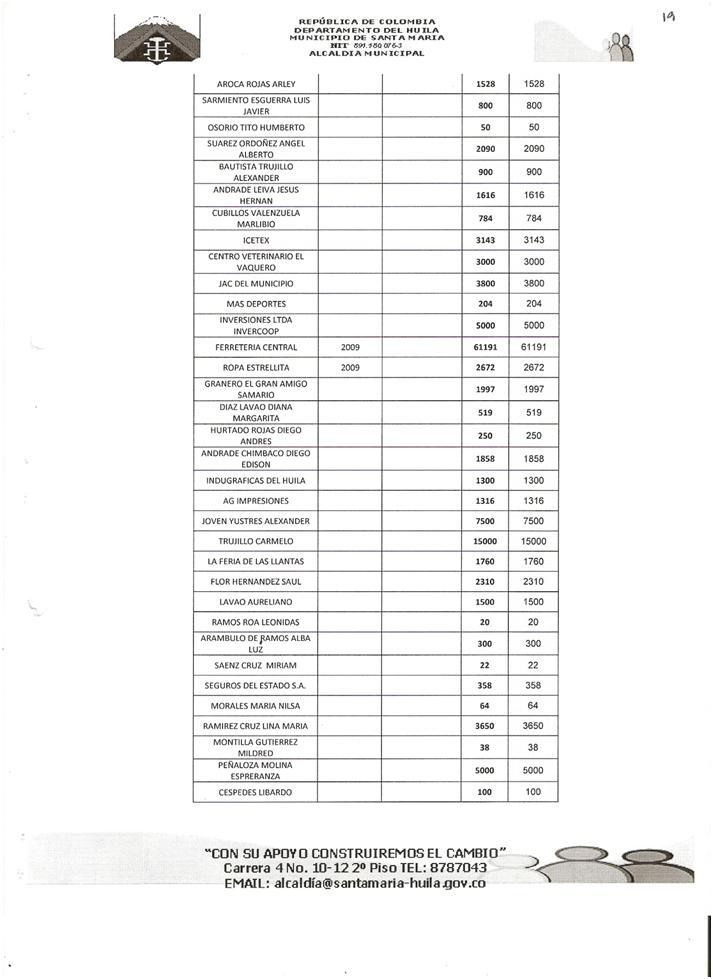 